What did the Greeks believe?In this lesson, we will explore the religious beliefs of the Ancient Greeks including their belief in gods and goddesses.Copy and paste the web address into your internet search engine to access.https://classroom.thenational.academy/lessons/what-did-the-greeks-believe-6wwp6d?from_query=ancient+greeks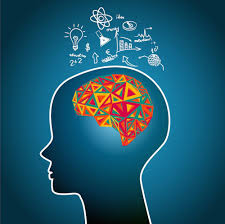 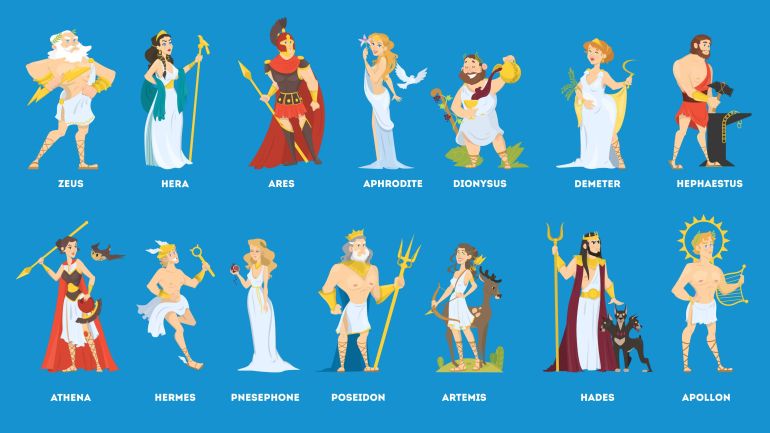 